MONARCA® 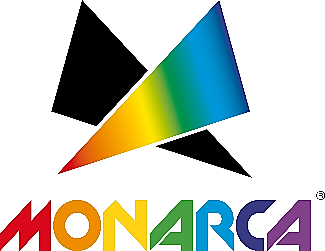 АКРИЛОВАЯ КРАСКА УНИВЕРСАЛЬНАЯ (RAL СТАНДАРТ)ЛИСТ ТЕХНИЧЕСКОЙ ИНФОРМАЦИИРекомендации, содержащиеся в данной документации, являются результатом наших экспериментов и нашего опыта. Из-за разнообразия материалов и большого количества разнообразных способов применения, находящихся вне нашего контроля, мы не берем на себя ответственность за полученные вами результаты. В каждом отдельном случае рекомендуется провести предварительное испытание.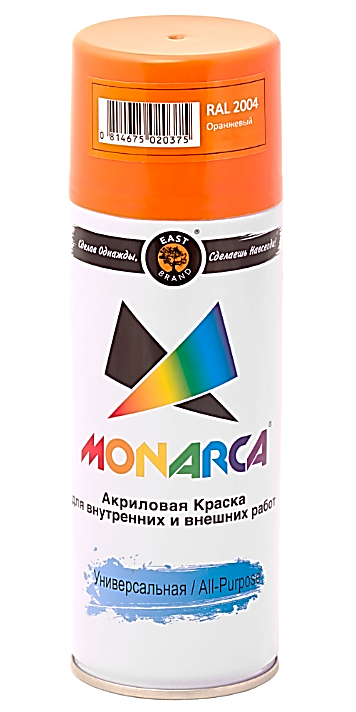 Артикул/Цвет:11003Сигнальный Желтый RAL100311014Слоновая Кость RAL101411015Светлая Слоновая Кость RAL101512004Оранжевый RAL200413005Красное Вино RAL300513011Коричнево – Красный RAL301113020Светофорно – Красный RAL302014008Сигнальный Фиолетовый RAL400815002Синий Ультрамарин RAL500215005Сигнальный Синий RAL500516002Зеленый Лист RAL600216005Зеленый Мох RAL600517004Сигнальный Серый RAL700417024Серый Графит RAL702418017Шоколадно-Коричневый RAL801718019Серо-Коричневый RAL801919003Белый Глянцевый RAL900319005Черный Глянцевый RAL900519006Белый Алюминий RAL900619503Белый Матовый RAL900319505Черный Матовый RAL9005Объем баллона 520 млМасса нетто краски 270 гОбъем краски в баллоне под давлением 400 млКраткое описание.Высококачественная быстросохнущая акриловая краска, предназначенная для использования в домашнем хозяйстве, для хобби, рукоделия и поделок. Быстросохнущая формула обеспечивает гладкое однородное покрытие. Полное покрытие и ровный цвет достигаются в 2 слоя. Равномерно распыляется и не растекается по поверхности. Легко наносится в труднодоступных местах. Для внутренних и внешних работ.Область применения.Идеальна для использования в домашнем хозяйстве, для рукоделия и поделок. Окрашивает поверхности из дерева, металла, пластика, стекла, камня, бетона, бумаги, картона.Способ применения.Защитите поверхности, не подлежащие окраске, во избежание окрашивания в процессе работы.Поверхность, подлежащую окраске, следует очистить и обезжирить.Для увеличения адгезии и снижения расхода краски рекомендуется предварительно загрунтовать поверхность.Наносить краску при температуре от +5ºС до +32ºС.Перед началом работы тщательно встряхните баллон в течение 1-3 минут, пока шарики внутри не начнут свободно перемещаться, издавая характерный стук. Баллон следует держать распылителем вверх. В процессе работы рекомендовано повторять встряхивание.Наносить краску следует с расстояния около 25 см.Для наилучшего результата рекомендовано наносить в несколько тонких слоев с интервалом нанесения 5-15 мин.ВНИМАНИЕ! После использования для очистки клапана переверните баллон вверх дном и распыляйте до прекращения выхода краски и начала выхода бесцветного газа.Время высыхания.5-15 минут до нанесения следующего слоя (в зависимости от толщины слоя и внешних условий). Полное высыхание достигается не менее чем через 1 час (в зависимости от толщины слоя и внешних условий)Очистка.Минеральными растворителями.Меры предосторожности.Огнеопасно! Баллон под давлением! Не давать детям! Не протыкать! Не курить во время применения! Использовать защитные очки, перчатки и СИЗ органов дыхания. Избегать попадания в глаза и на кожу. Не принимать внутрь. Не вдыхать испарения. Использовать только по прямому назначению в хорошо проветриваемых помещениях. Баллон предохранять от ударов, воздействия прямых солнечных лучей и нагрева выше +50ºС. Не распылять вблизи открытого огня и раскаленных предметов. Не разбирать, не сжигать даже использованный баллон. Использованный баллон утилизировать как бытовой отход.ОСНОВАНАЯ ТЕХНИЧЕСКАЯ ИНФОРМАЦИЯ